Państwowe Gospodarstwo WodneWody PolskieZarząd Zlewni w RadomiuNadzór Wodny w KraśnikuOPIS PRZEDMIOTU ZAMÓWIENIANa sporządzenie uproszczonej dokumentacji technicznej, będącej podstawą wykonania zadania pn.:„Remont zastawki w km 7+600 rzeki Urzędówki wraz z odmuleniem odcinka rzeki w zasięgu cofki w km 7+550 – 8+210 w m. Urzędów, pow. Kraśnik, woj. lubelskie”.Zakres opracowania:I. Inwentaryzacja terenowa rzeki Urzędówki i istniejących urządzeń:     1.	Koryto rzeki Urzędówki w km 7+550 – 8+210 na odcinku 0,610 km  	     2.	Budowle – zastawka z piętrzeniem w km 7+600                               - syfon w km 7+710                               - kładka w km 8+100II. Pomiar geodezyjny:Pomiar geodezyjny: wykonanie 14 szt. przekrojów poprzecznych (średnio co 50 m) w skali 1:100/100 i profilu podłużnego w skali 1:100/1000 na odcinku w km 7+550 – 8+210 rzeki Urzędówki (50 m poniżej zastawki piętrzącej)Pomiar sytuacyjno – wysokościowy wraz z wykonaniem mapy sytuacyjno – wysokościowej do celów projektowych w skali 1:1000 – rzeka Urzędówka w km 7+550 – 8+210, na odcinku 0,660 kmIII. Uproszczony projekt techniczny na remont zastawki piętrzącej w km 7+600 rzeki Urzędówki oraz odmulenie koryta rzeki w zasięgu cofki w km 7+550 – 8+210:	Projekt powinien zawierać:Część opisową:Podstawowe dane charakteryzujące obiektOpis projektowanych rozwiązań oraz technologie wykonania robótWykaz robót ziemnych i umocnieniowychWykaz właścicieli gruntów przyległych do obiektu z wyszczególnieniem numeracji i powierzchni działek wraz z mapą ewidencyjną w skali 1;5000Opinie, uzgodnienia branżoweOpis topograficzny reperów roboczych z ich lokalizacjąInne konieczne dane wynikające z ogólnie obowiązujących przepisów w zakresie melioracji wodnychCzęść rysunkową:Mapa orientacyjna w skali 1:25000Naniesione rozwiązania techniczne na mapie sytuacyjno – wysokościowej do celów projektowych w skali 1:1000 – dla rozpatrywanego odcinka rzeki Urzędówki w km 7+550 – 8+210, tj. 0,660 kmNaniesione rozwiązania techniczne wraz z istniejącymi kolizjami podziemnych urządzeń infrastruktury technicznej na profilu podłużnym w skali 1:100/1000 oraz przekrojach poprzecznych wykonanych w skali 1:100/100Rysunki budowli piętrzącej w skali 1:50 z naniesionymi rozwiązaniami technicznymi IV. Przedmiar robót, kosztorys inwestorski:Przedmiar robót winien być opracowany zgodnie z Rozporządzeniem Ministra Infrastruktury z dnia 02.09.2004 r. w sprawie szczegółowego zakresu dokumentacji projektowej, specyfikacji technicznych wykonania i odbioru robót budowlanych oraz programu funkcjonalno – użytkowego (Dz. U. Nr 202 poz. 2072 z późn. zmianami)Kosztorys inwestorski należy opracować metodą kalkulacji uproszczonej łącznie z kalkulacjami szczegółowymi cen jednostkowych, kompletując go zgodnie z §7 Rozporządzenia Ministra Infrastruktury z dnia 18.05.2004 r. w sprawie określenia metod i podstaw sporządzania kosztorysu inwestorskiego … (Dz.U. Nr 130 poz. 1389)V. Informacja dotycząca bezpieczeństwa i ochrony zdrowia: „Informacja” winna być opracowana zgodnie z Rozporządzeniem Ministra Infrastruktury z dnia 23 czerwca 2003 r. w sprawie informacji dotyczącej bezpieczeństwa i ochrony zdrowia oraz planu bezpieczeństwa i ochrony zdrowia (Dz.U. Nr 120 poz. 1126)VI. Specyfikacja techniczna wykonania i odbioru robót budowlanych:„Specyfikacja” winna być opracowana zgodnie z Rozporządzeniem Ministra Infrastruktury z dnia 02.09.2004 r. w sprawie szczegółowego zakresu dokumentacji projektowej, specyfikacji technicznych wykonania i odbioru robót budowlanych oraz programu funkcjonalno – użytkowego (Dz.U. Nr 202 poz. 2072 z późn. zmianami)VII. Szczegółowa inwentaryzacja drzew z uwzględnieniem drzew przeznaczonych do wycinki:Szczegółową inwentaryzację drzew przeznaczonych do wycinki należy wykonać na mapie sytuacyjno – wysokościowej w skali 1:1000, zaznaczając tylko te drzewa, które uniemożliwiają poprawne wykonanie planowanego zakresu robót. Dla zaznaczonych na mapie drzew należy sporządzić tabelaryczne zestawienie z podaniem ich lokalizacji (kilometraż oraz nr sąsiadującej działki), gatunków, średnic oraz miąższości grubizny. Zestawienie tabelaryczne należy opracować według rosnącego kilometrażu.Dodatkowe wymagania i informacje:Remont zastawki w km 7+600 rzeki Urzędówki wraz z odmuleniem odcinka rzeki w zasięgu cofki w km 7+550 – 8+210 w m. Urzędów, pow. Kraśnik, woj. lubelskie powinien odbywać się w obrębie wydzielonych działek stanowiących zajęty pas koryta rzeki, wykazanych w dotychczasowej ewidencji gruntów, jako własność Skarbu Państwa.W opracowaniu uwzględnić plac składowy materiałów oraz miejsce składowania i zagospodarowania odkładów pochodzących z odmulenia koryta rzeki Urzędówki w zasięgu cofki.Wszystkie dodatkowe nakłady niezbędne do wykonania dokumentacji należy wliczyć w cenę opracowania.Koszty uzgodnień pokrywa projektant.Nw. elementy dokumentacji należy wykonać w ilości: -	uproszczony projekt techniczny	z oceną stanu technicznego		- 6 egz.-	kosztorys inwestorski							- 2 egz.-	informacja dotycząca bezpieczeństwa i ochrony zdrowia		- 6 egz.-	specyfikacja techniczna wykonania i odbioru robót budowlanych	- 4 egz.- 	szczegółowa inwentaryzacja drzew					- 3 egz.Całość dokumentacji (elementy wymienione w pkt. 5), należy dostarczyć również w formie elektronicznej na elektronicznych nośnikach danych (płyta CD lub pendrive).Kosztorys inwestorski dostarczyć dodatkowo w formie elektronicznej, w formacie programu kosztorysowego NORMA.Sporządził: Zbigniew AndrzejczukKraśnik, 2019r.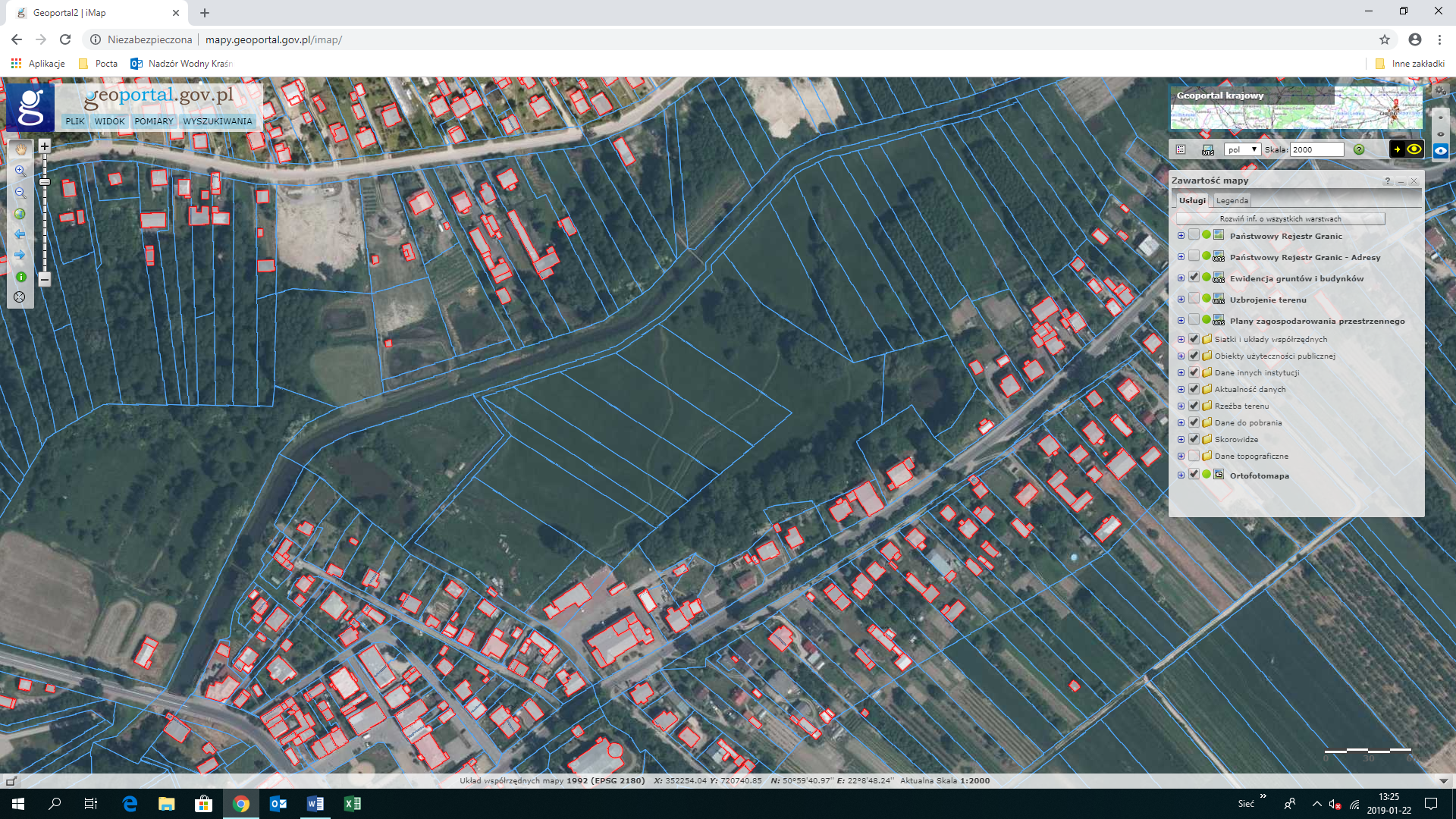                                                 -    Rzeka Urzędówka w km 7+600 – 8+210 m. Urzędów, pow. Kraśnik, woj. lubelskie